Task 39 – Student HeightsInformation about the taskSkills assessed by the taskScoringQuestionLevel of difficultyNational curriculum mathematical contextText typeQuestion types39. Student HeightsTrial:Low (Q39.1)Handling data, analyse and interpret data, patterns and relationships.Medium length continuous text incorporating mathematical data.Multiple choice.Thinking skills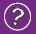 Literacy & communication skills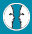 PlanAsking questionsActivating prior skills, knowledge and understandingGathering informationDetermining the process/method and strategyDevelop Generating and developing ideasThinking about cause and effect and making inferencesThinking logically and seeking patternsConsidering evidence, information and ideasReflectReviewing the process/methodEvaluate own learning and thinkingLinking and lateral thinkingReadingLocating, selecting and using              information using reading strategiesResponding to what has been readWritingOrganising ideas and informationWider communication skillsPlanAsking questionsActivating prior skills, knowledge and understandingGathering informationDetermining the process/method and strategyDevelop Generating and developing ideasThinking about cause and effect and making inferencesThinking logically and seeking patternsConsidering evidence, information and ideasReflectReviewing the process/methodEvaluate own learning and thinkingLinking and lateral thinkingNumeracy Skills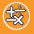 PlanAsking questionsActivating prior skills, knowledge and understandingGathering informationDetermining the process/method and strategyDevelop Generating and developing ideasThinking about cause and effect and making inferencesThinking logically and seeking patternsConsidering evidence, information and ideasReflectReviewing the process/methodEvaluate own learning and thinkingLinking and lateral thinkingUsing mathematical informationUsing numbersGathering informationCalculateUsing the number systemUsing a variety of methodsInterpret & present findingsComparing dataRecording and interpreting data and presenting findingsStudent heights scoring 39.1Full credit: ‘No’ for all conclusions.No credit: Other responses and missing.To answer the question correctly students have to draw on skills from the reflection competency cluster.